КЕЙС «РАБОТА С ФУНКЦИОНАЛОМ РАСЧЕТОВ (ОБОСНОВАНИЙ) В АСУ ПФХД»Описание:Работа с функционалом расчетов (обоснований) в АСУ ПФХД будет строиться согласно механизму работы Вашего вуза в системе:В разрезе ЦФО или в целом по вузу;На уровне плана функциональных расходов и плана доходов или на уровне ПФХД;Загрузка расчетов как часть плана функциональных расходов или ПФХД.В кейсе рассматривается каждый из перечисленных вариантов работы на примере организации, структура которой состоит из трёх ЦФО (рисунок 1).Структура кейса построена следующим образом:Заполнение расчетов в плане функциональных расходов ЦФО 1;Заполнение расчетов в плане ФХД ЦФО 2;Загрузка ПФХД ЦФО 3 с расчетами;Создание консолидированных расчетов в сводном ПФХД по вузу в целом.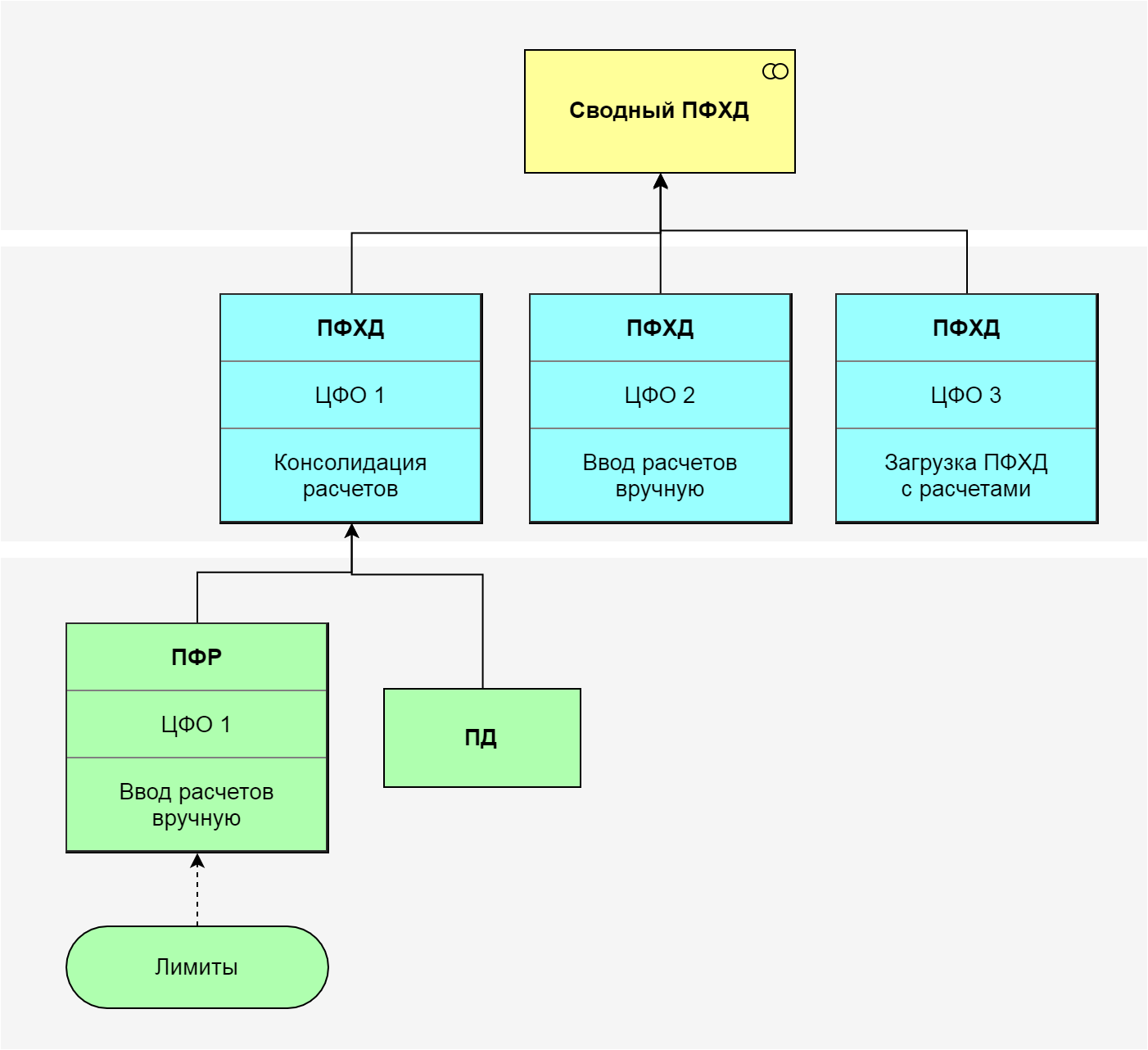 Рисунок 1. Часть 1. Заполнение расчетов в плане функциональных расходов ЦФО 1В данном разделе приведена инструкция по формированию расчетов (обоснований) в плане функциональных расходов.Внимание! В данном кейсе заполнение расчетов будет происходить в новом документе. Если вы хотите привязать уже существующий план функциональных расходов к расчетам, вам необходимо:создать новую версию ПФР;отметить заявки, по которым вы планируете создать расчет (у заявок должен быть одинаковый показатель ПФХД);сформировать расчет по отмеченным заявкам.С инструкцией по привязке расчетов к уже существующим заявкам ПФР вы можете ознакомиться в руководстве пользователя АСУ ПФХД.Внимание! Перед формированием плана функциональных расходов необходимо удостовериться в наличии утвержденных лимитов, выделенных на данный расход.ПримечаниеДля осуществления возможности неполного распределения в расчете ПФР суммы расхода по источникам финансового обеспечения в документах «Лимиты» и «План функциональных расходов» реализована возможность создания лимитов и заявок без указания источника финансового обеспечения (рисунки 2, 3). Не распределенные по источникам суммы из планов финансовых расходов можно будет дораспределить в плане ФХД (простом или сводном).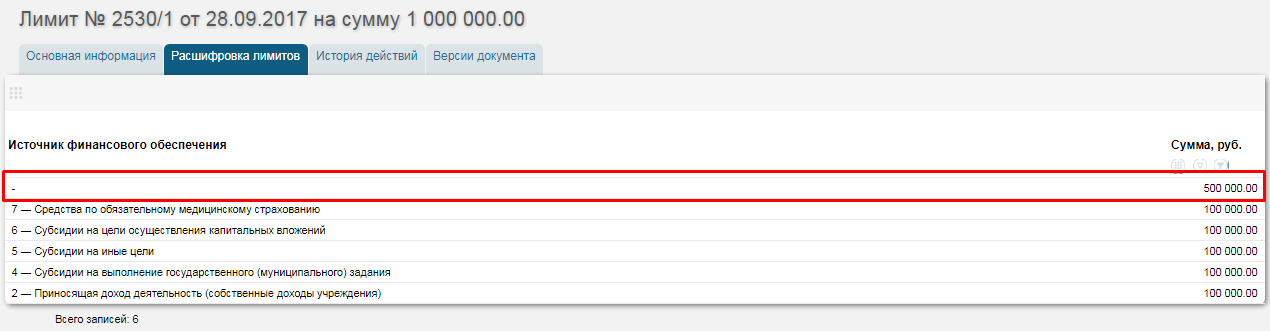 Рисунок 2. Строка лимита, сформированная без указания источника финансового обеспечения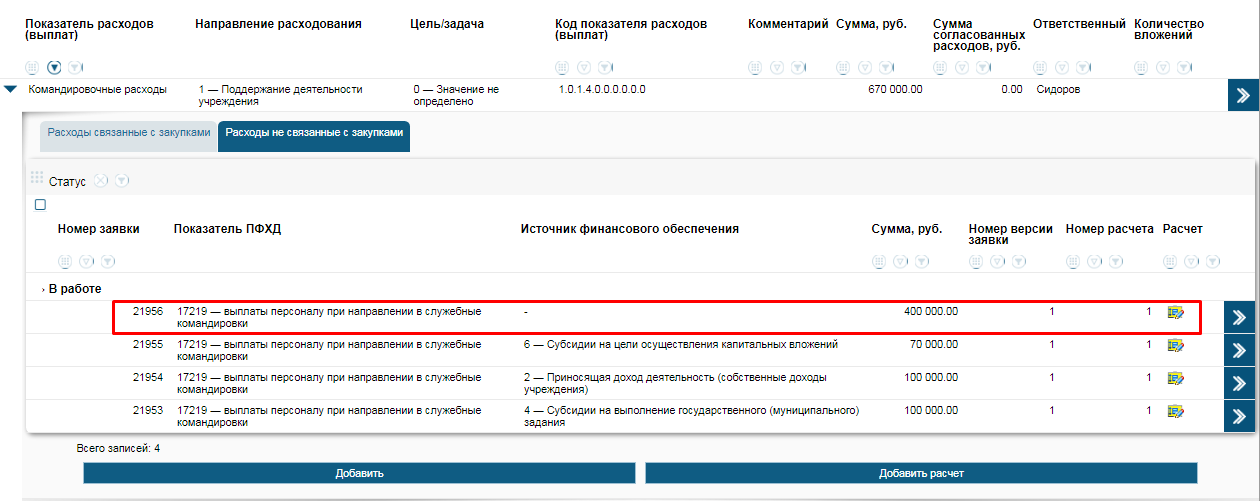 Рисунок 3. Заявка, сформированная без указания источника финансового обеспеченияШаг 1. В меню «Бюджетирование и планирование ФХД» - «Планы функциональных расходов» нажать на кнопку «Добавить» для создания нового плана функциональных расходов.Шаг 2. В открывшейся вкладке «Основная информация» заполнить реквизиты документа и нажать на кнопку «Сохранить». В случае заполнения данных в разрезе ЦФО необходимо заполнить поле «Центр финансовой ответственности».Шаг 3. На вкладке «Расшифровка плана функциональных расходов» с помощью кнопки «Добавить» сформировать строку мероприятия (рисунок 4).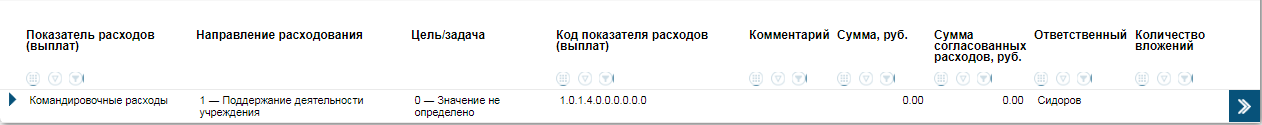 Рисунок 4. Строка мероприятия в плане функциональных расходовШаг 4. Раскрыть мероприятие расхода, нажав на кнопку «Свернуть/развернуть строку» (рисунок 5).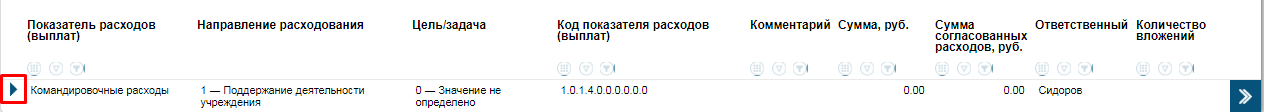 Рисунок 5. Кнопка «Свернуть/развернуть строку»Шаг 5. В зависимости от типа расхода на одной из вкладок «Расходы связанные с закупками» или «Расходы не связанные с закупками» нажать на кнопку «Добавить расчет» (рисунок 6).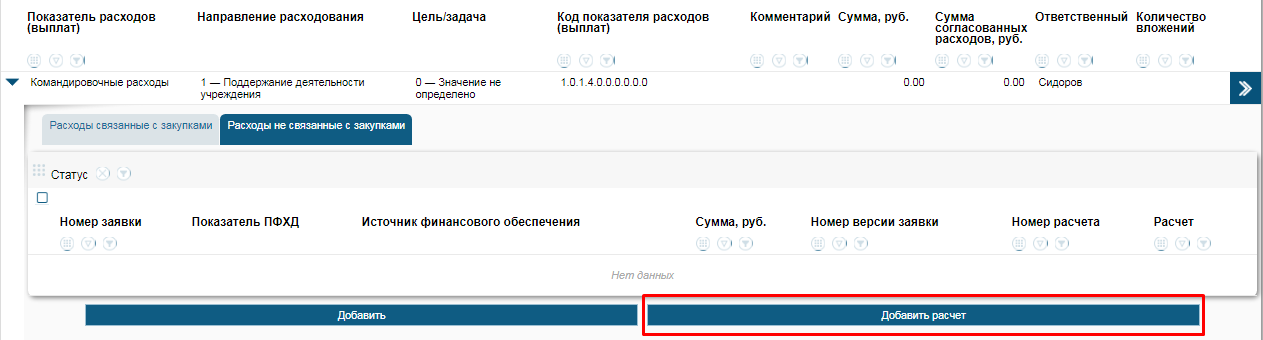 Рисунок 6. Кнопка «Добавить расчет»Шаг 6. В открывшемся окне «Показатели ПФХД» выбрать показатель ПФХД, к которому привязан создаваемый расчет (см. таблицу 1.1.).Шаг 7. В открывшемся окне «Шаблоны расчетов» кликнуть на название шаблона расчета (обоснования).Шаг 8. В шаблоне расчета заполнить необходимые ячейки в соответствии с одним из вариантов: с использованием детализации (шаг 9.2) или без использования детализации расхода (шаг 9.1).Примечание.В некоторых шаблонах расчетов (обоснований) существует возможность добавления новых строк для формирования дополнительной детализации расходов. Причем в одних шаблонах такая детализация обязательна, в других нет (см. Приложение 2).В случае заполнения шаблона расчета (обоснования) без использования дополнительной детализации, данные следует вводить в существующие в шаблоне строки (рисунок 7).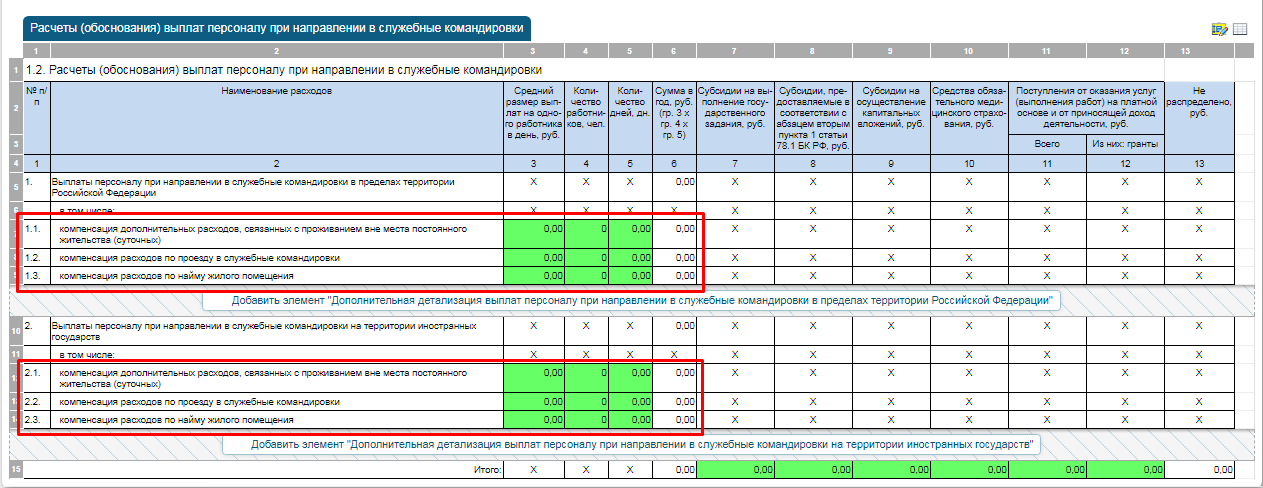 Рисунок 7. Строки для заполнения шаблона расчета (обоснования) без детализацииВ противном случае детализация заполняется в новых строках, добавление которых происходит с помощью нажатия специальной кнопки (рисунок 8).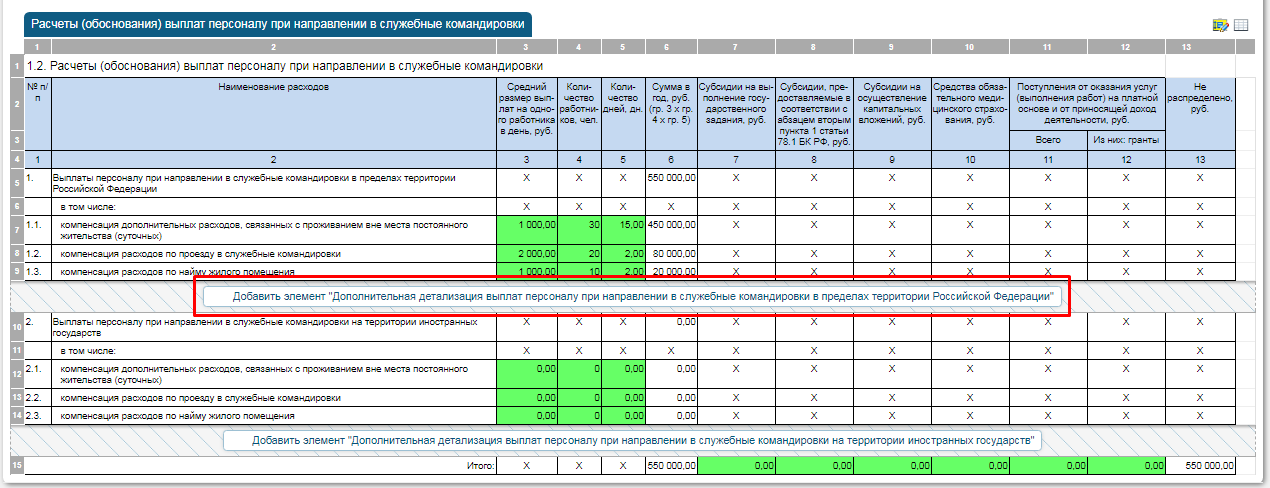 Рисунок 8. Добавление строки детализации в шаблоне расчета (обоснования)Ячейки в простом шаблоне расчетов, выделенные зеленым цветом, предназначены для заполнения пользователем, остальные ячейки рассчитываются автоматически на основании заданных в системе формул (см. Приложение 3).Шаг 9.1. Заполнение шаблона расчета (обоснования) без использования детализации.В шаблоне расчета (обоснования) в существующих строках заполнить ячейки, выделенные зеленым цветом (рисунок 9).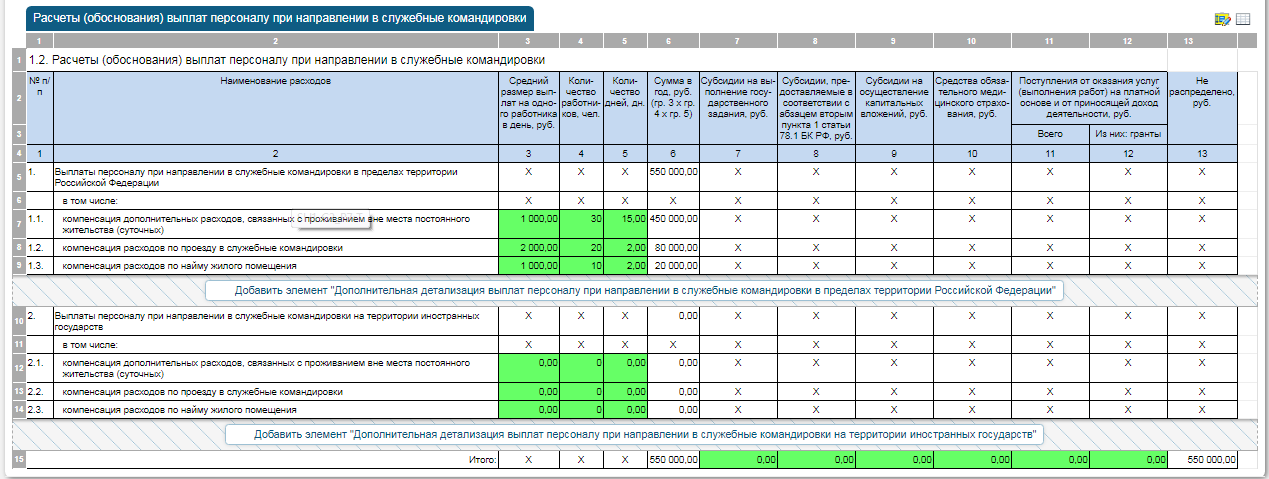 Рисунок 9. Заполнение шаблона расчета (обоснования) без использования детализацииШаг 9.2. Заполнение шаблона расчета (обоснования) с использованием детализации.Сначала заполнить существующие в шаблоне строки, как в шаге 9.1, а затем добавить и заполнить необходимое количество строк для детализации расхода (рисунок 10). 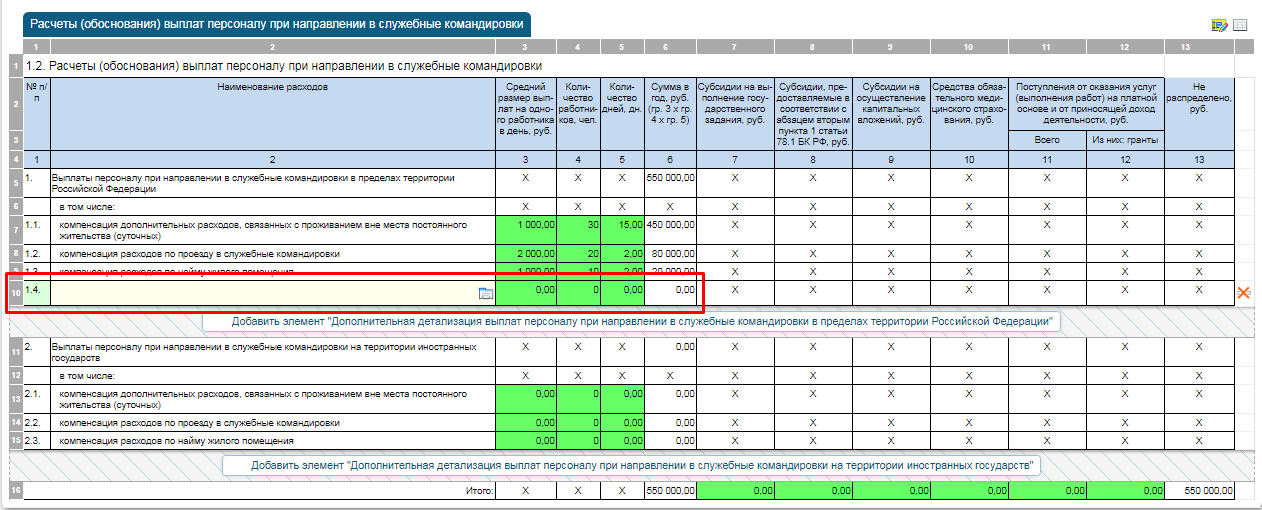 Рисунок 10. Строка для детализации расходаДля удаления созданной строки детализации необходимо кликнуть на кнопку «» напротив удаляемой строки (рисунок 11).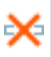 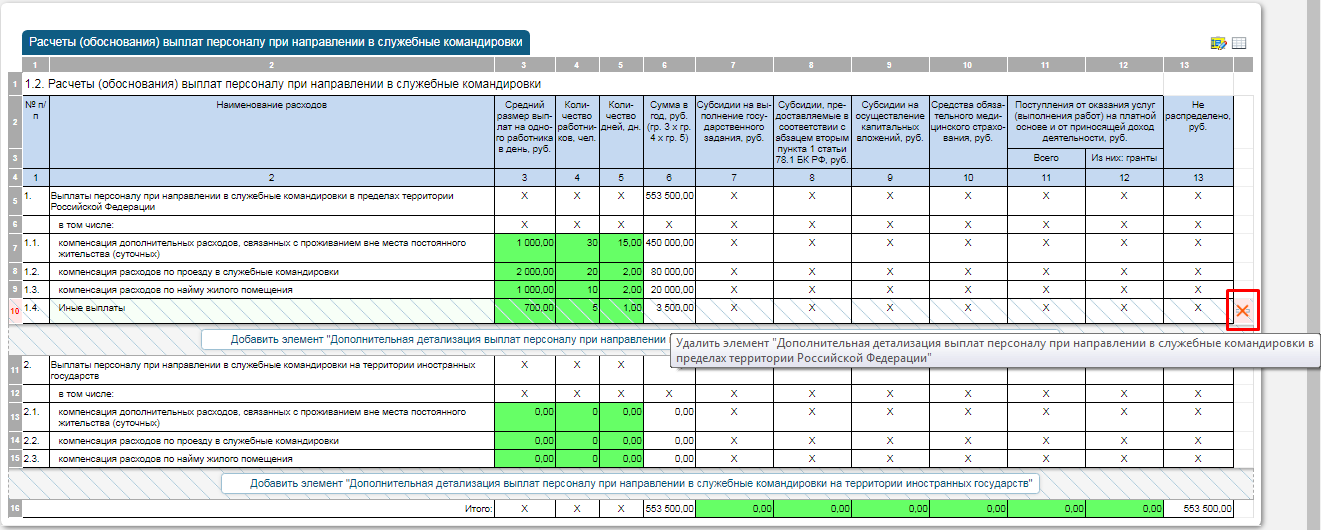 Рисунок 11. Удаление созданной строки детализации в шаблоне расчета (обоснования)Примечание.При заполнении детализации выбор значения поля «Наименование расходов» осуществляется из справочников, привязанных к заполняемым шаблонам расчетов. Поэтому, прежде чем заполнять расчет с детализацией, необходимо внести значения в соответствующие справочники. Сопоставление шаблонов расчетов (обоснований), доступных для детализации, со справочниками, из которых происходит заполнение создаваемых строк, находится в Приложении 4 к данной инструкции. Справочники расчетов (обоснований) расположены в системе в разделе «Справочники», группа «Справочники для расчетов (обоснований)» (рисунок 12).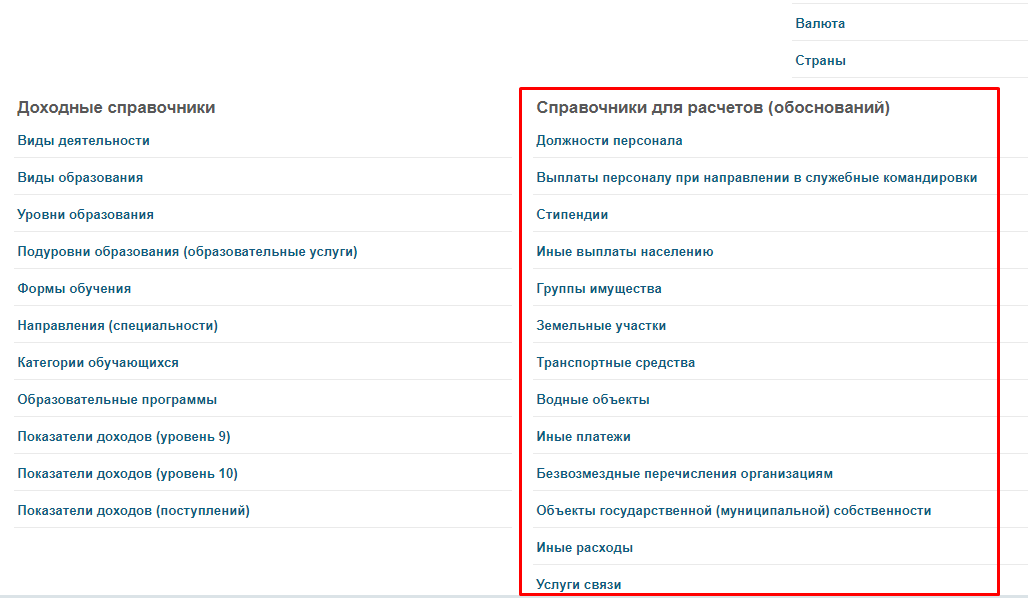 Рисунок 12. Справочники для расчетов (обоснований)Шаг 10. После заполнения необходимых ячеек, предназначенных для ручного ввода, итоговая сумма расхода рассчитается автоматически (рисунок 13) на основании заданных в системе формул.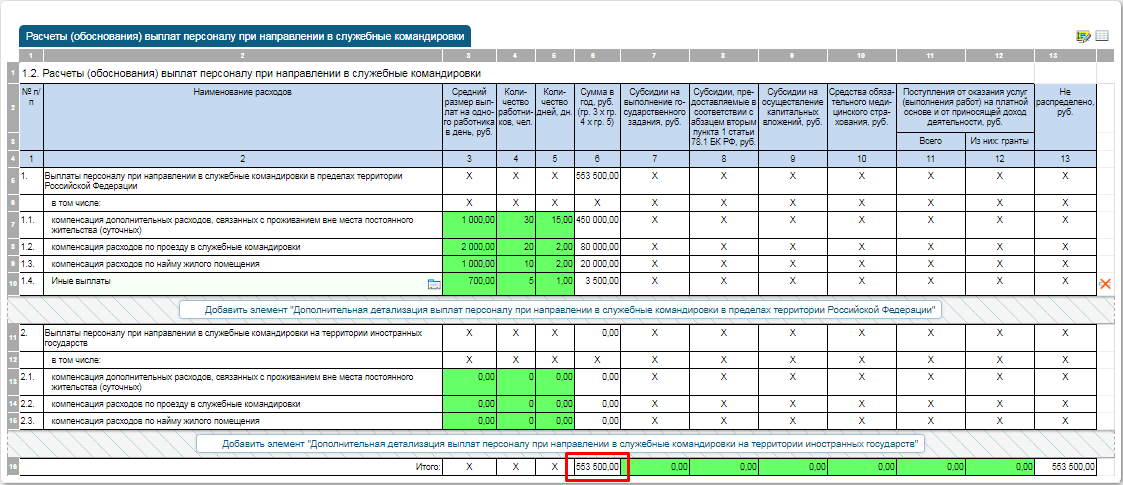 Рисунок 13. Автоматически рассчитанная итоговая сумма расходаШаг 11. В столбцах 7-12 шаблона расчета выполнить расшифровку получившейся суммы расхода по источникам финансового обеспечения.Шаг 12. Нажать на кнопку «Сохранить» для сохранения заполненных данных в шаблоне расчета и перехода во вкладку «Расшифровка плана функциональных расходов» плана функциональных расходов.ПримечаниеПри сохранении шаблона расчетов (обоснований) в мероприятии плана функциональных расходов автоматически формируются заявки ПФР со статусом «В работе» – по одной заявке на каждый из ненулевых источников финансового обеспечения из расчета (рисунок 14). Для перевода плана функциональных расходов в статус «Подписан» каждую из автоматически созданных заявок необходимо наполнить недостающими данными, после чего цвет строки заявки изменится с красного на белый.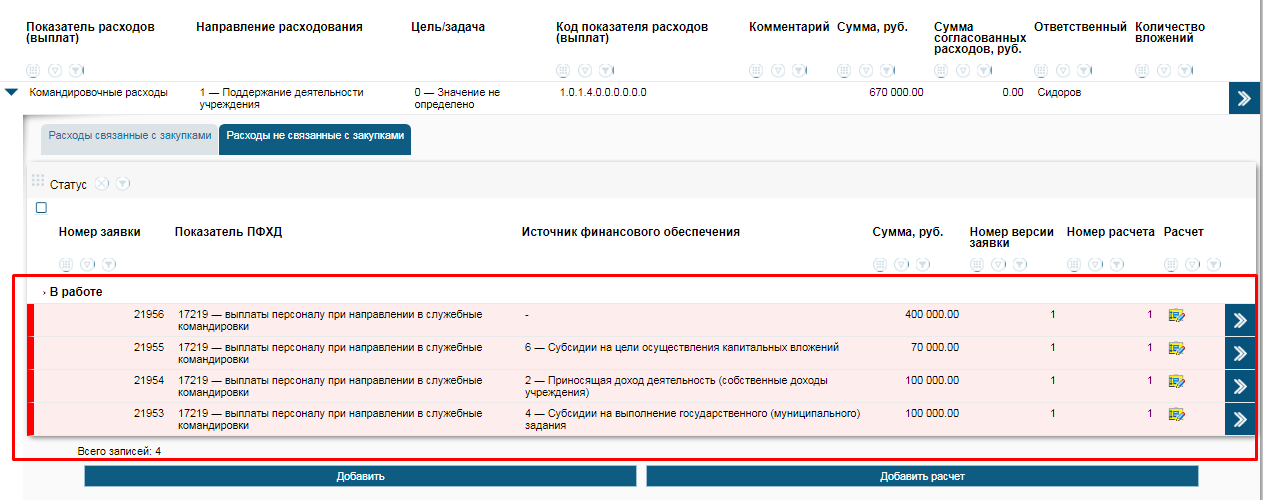 Рисунок 14. Автоматически сформированные заявки ПФР на основании заполненных источников финансового обеспечения в шаблоне расчета (обоснования)Шаг 13. Нажать на строку с одной из автоматически созданных на основании расчета заявок.Шаг 14. В открывшемся боковом меню «Редактирование записи» (рисунок 15) заполнить необходимую информацию и нажать на кнопку «Сохранить».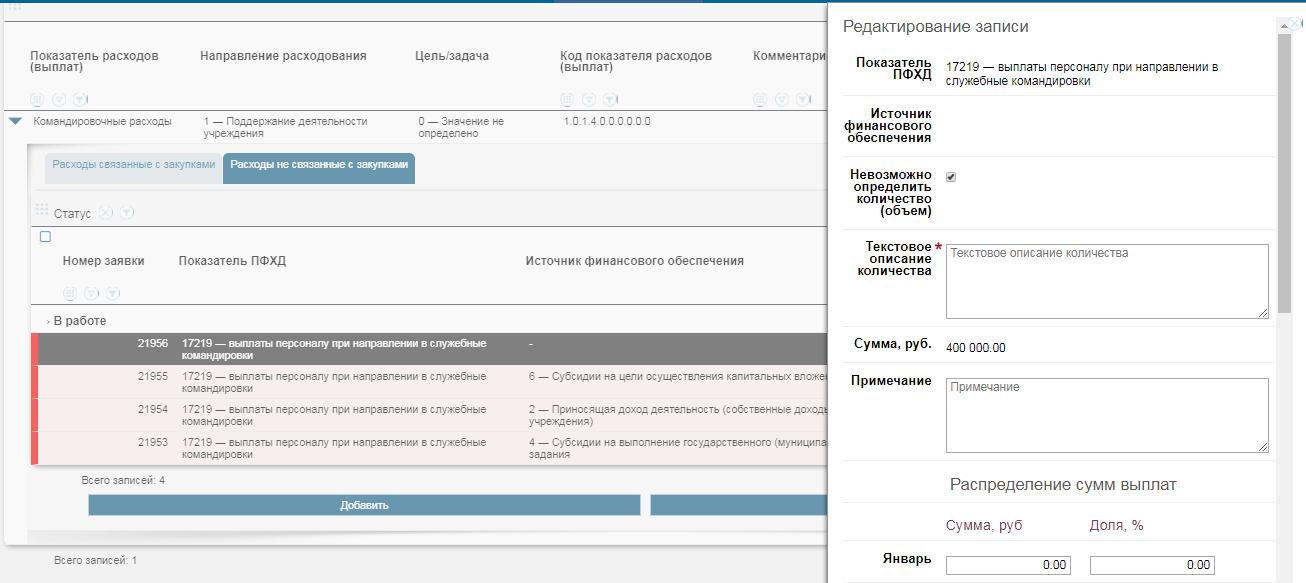 Рисунок 15. Редактирование автоматически сформированной на основании расчета заявки ПФРШаг 15. Повторить предыдущий шаг для всех созданных на основании расчета заявок.ПримечаниеЗаявки, созданные на основании одного и того же расчета, можно отличить по номеру расчета, находящемуся в соответствующем столбце в форме мероприятия ПФР (рисунок 16).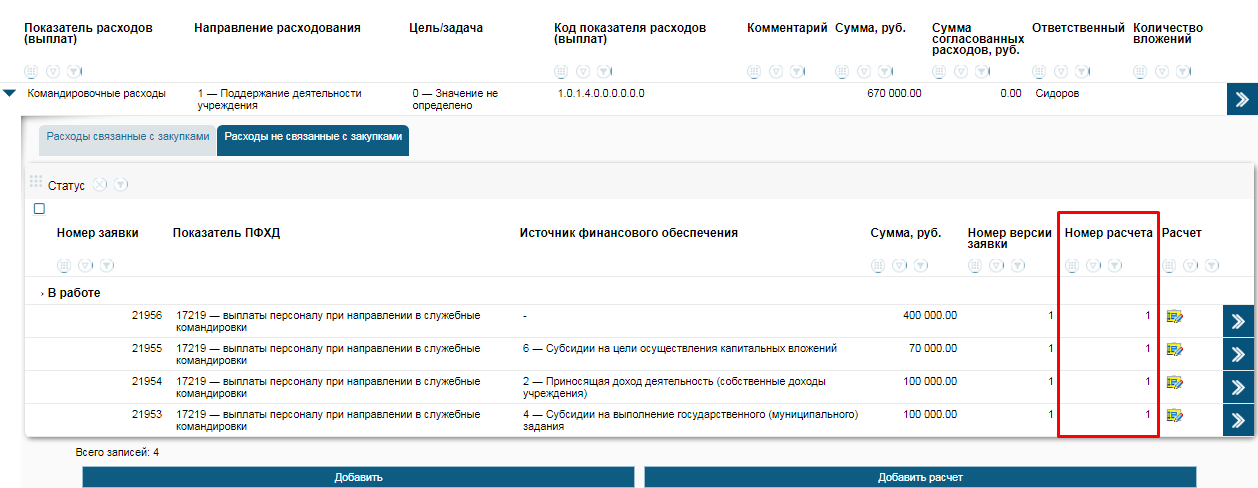 Рисунок 16. Столбец «Номер расчета» в мероприятии плана функциональных расходовШаг 16. Далее в плане функциональных расходов можно продолжить формировать расчеты в данном или новом мероприятии или закончить работу с расчетами. При согласовании всех заявок ПФР созданные в плане функциональных расходов расчеты автоматически консолидируются при создании плана ФХД.Часть 2. Заполнение расчетов в плане ФХД ЦФО 2Шаг 1. В меню «Бюджетирование и планирование ФХД» - «Планы ФХД» нажать на кнопку «Добавить» для создания нового плана ФХД.Внимание! Если вы работаете с расчетами (обоснованиями) в плане ФХД, который был создан  до реализации данного функционала в системе, для избежания ошибок вам необходимо актуализировать показатели ПФХД. Для этого необходимо создать новую версию плана ФХД и во вкладке «План движения денежных средств» нажать на кнопку «Актуализировать».Шаг 2. В открывшейся вкладке «Основная информация» заполнить реквизиты документа и нажать кнопку «Сохранить». В случае работы в системе в разрезе ЦФО, во вкладке «Основная информация» обязательно заполняется поле «Центр финансовой ответственности».Шаг 3. Перейти во вкладку «План движения денежных средств» в документе «План ФХД» (рисунок 17).Примечание.Во вкладке «План движения денежных средств» отражается список всех показателей ПФХД (как утвержденных, так и вспомогательных). Именно поэтому показатели по поступлениям, выплатам и источникам дефицита средств учреждения (подразделения) заполняются на вкладке «План движения денежных средств». Вкладки «План доходов и расходов», «Инвестиционный план», «ПФХД» выделенные цветом, недоступны для заполнения и предназначены только для просмотра данных.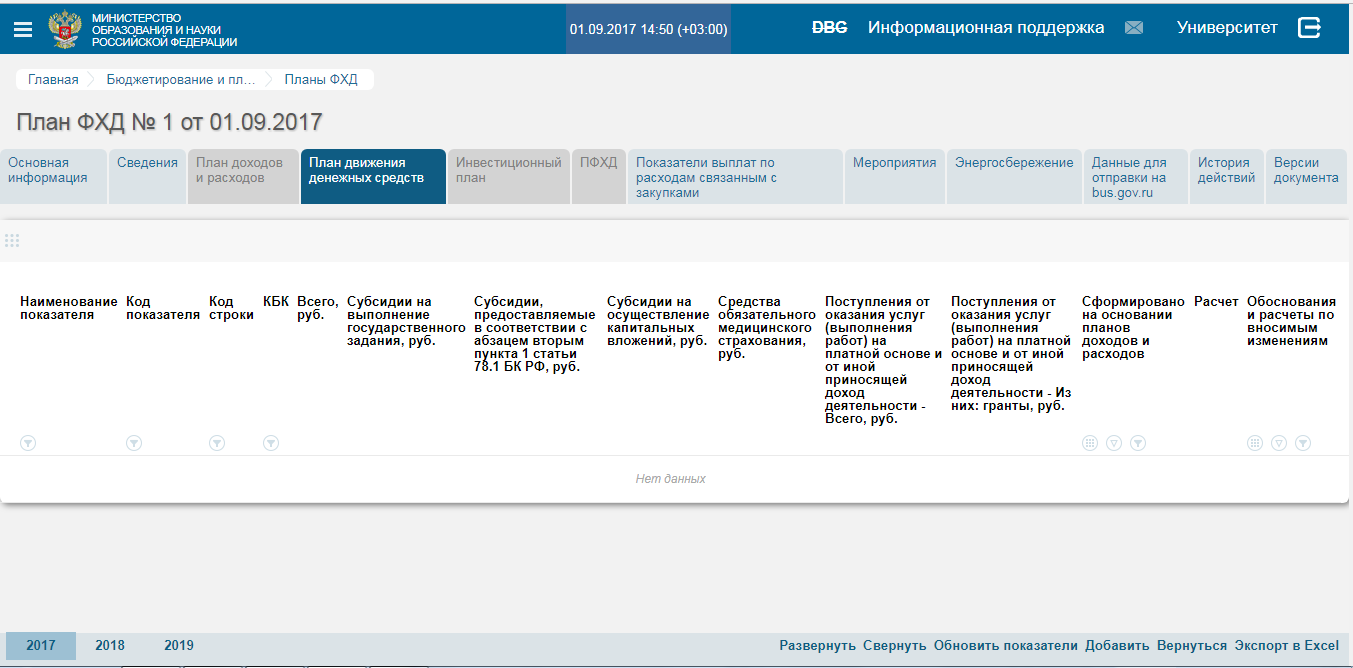 Рисунок 17. Вкладка «План движения денежных средств»Шаг 4. Нажать на кнопку «Обновить показатели», после чего на странице появятся все доступные показатели ПФХД (как утвержденные, так и вспомогательные).ПримечаниеСуществует два вида показателей ПФХД: утвержденные и вспомогательные (рисунок 18).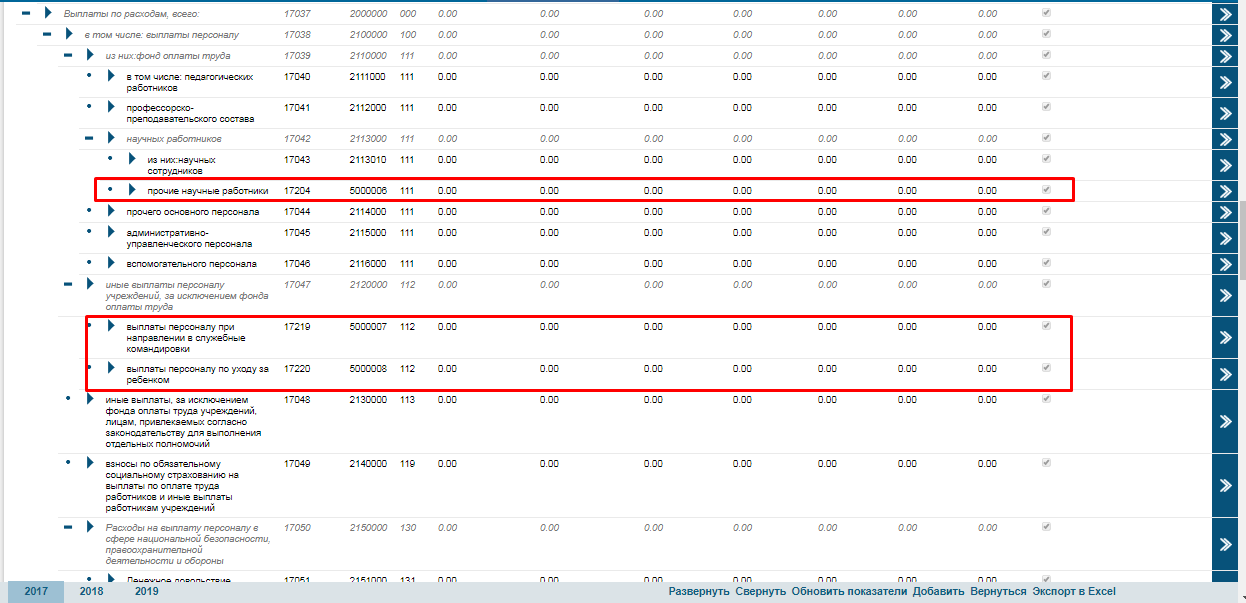 Рисунок 18. Вспомогательные показатели ПФХДУтвержденные показатели являются утвержденными Приказом Минобрнауки России №717 показателями и выводятся в печатную форму ПФХД, предназначенную для предоставления в Минорбрнауки. Вспомогательные показатели (код строки начинается с цифры «5») не являются утвержденными Приказом Минобрнауки России №717 показателями и не выводятся в печатную форму ПФХД. Вспомогательные показатели используются в системе АСУ ПФХД по двум причинам:Для заполнения шаблонов расчетов (обоснований), так как некоторые из обязательных для заполнения расчетов прикреплены к показателям ПФХД, не утвержденным Приказом №717.Для корректного расчета показателей типа «из них». Форма ПФХД предполагает детализацию некоторых родительских показателей дочерними показателями типа «из них», поэтому, для того, чтобы происходило автоматическое суммирование родительских показателей, были введены вспомогательные показатели, в которых можно отразить необходимую сумму. Такие вспомогательные показатели можно определить по названию, содержащему в себе слова «прочие выплаты» (рисунок 19).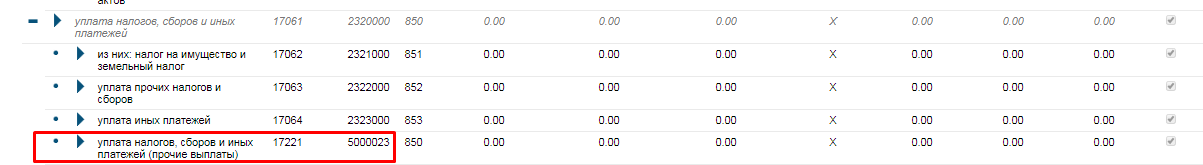 Рисунок 19. Вспомогательный показатель для расчета родительского показателя типа «из них»ПримечаниеСуществует два типа шаблонов расчетов (обоснований): простые и составные (см. таблицу 1.1.). В зависимости от типа они заполняются различно: в один или несколько шагов соответственно.Простые шаблоны представляют собой одну таблицу, привязанную к одной статье ПФХД, в то время как составные шаблоны привязаны к нескольким статьям и состоят из нескольких таблиц (одна таблица на одну статью), которые автоматически сводятся в единый шаблон. Шаблоны составных расчетов формируются автоматически на основании заполненных дочерних шаблонов. В таблицах 1.2-1.6 в Приложении 1 к данной инструкции размещена информация по привязке строк составного шаблона к показателям ПФХД.В данном варианте будет показан пример заполнения составного шаблона 1.1. «Расчеты (обоснования) расходов на оплату труда».Шаг 5. В таблице 1.1 настоящей инструкции найти показатель ПФХД, к которому привязан шаблон расчета (обоснования), предназначенный для заполнения. Шаблон 1.1. «Расчеты (обоснования) расходов на оплату труда» формируется автоматически на основании шаблонов дочерних строк. В данном кейсе будет показано заполнение дочернего шаблона 1.1.1. «Расчеты (обоснования) расходов на оплату труда педагогических работников».ПримечаниеПри заполнении показателей по поступлениям, выплатам и источникам дефицита средств учреждения (подразделения) ввод данных должен осуществляться только в дочерние строки, родительские же строки (отмечены серым) (рисунок 20) рассчитываются автоматически на основании суммирования дочерних строк и являются недоступными для заполнения.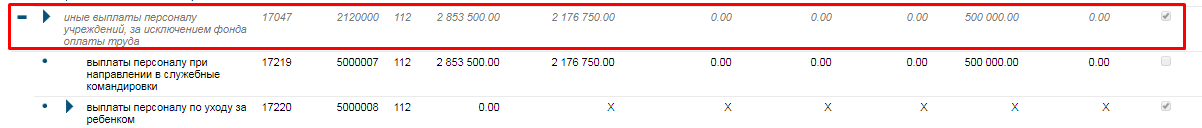 Рисунок 20. Суммирующая (родительская) строка показателя ПФХДШаг 6. В ПФХД на вкладке «План движения денежных средств» нажать на строку ПФХД, к которой необходимо создать расчет (рисунок 21).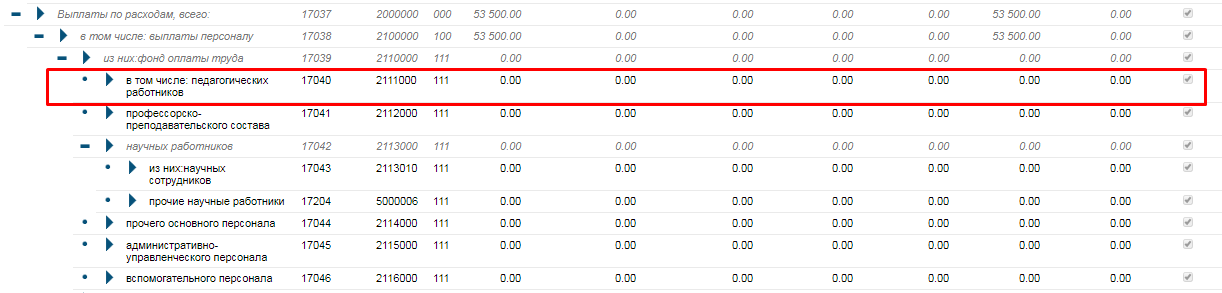 Рисунок 21. Строка показателя ПФХД, к которой необходимо создать расчет (обоснования)ПримечаниеСтроки ПФХД, по которым существует возможность заполнения расчета (обоснования), отмечены знаком « » (рисунок 22).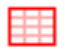 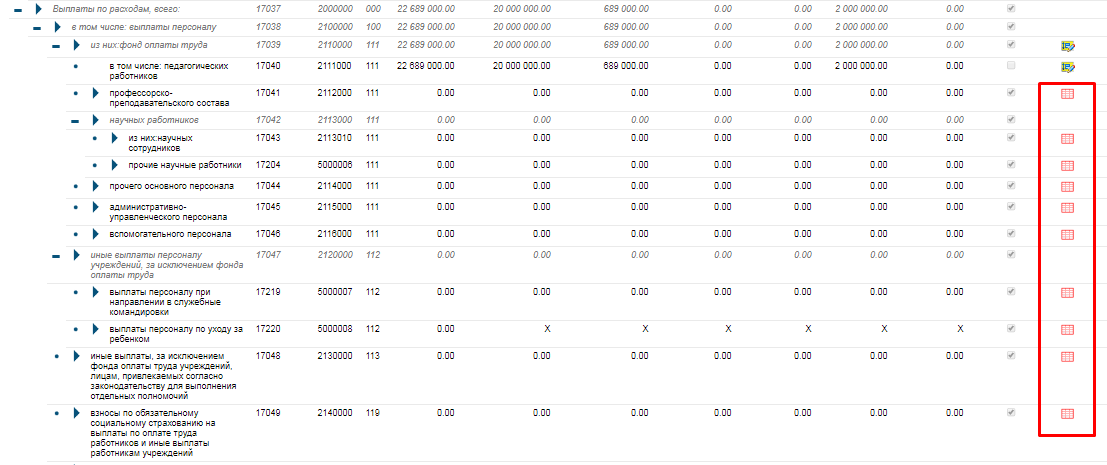 Рисунок 22. Обозначение строк ПФХД, по которым можно заполнить расчет (обоснование)Шаг 7. В открывшемся боковом меню «Редактирование записи» нажать на кнопку «Добавить расчет» (рисунок 23).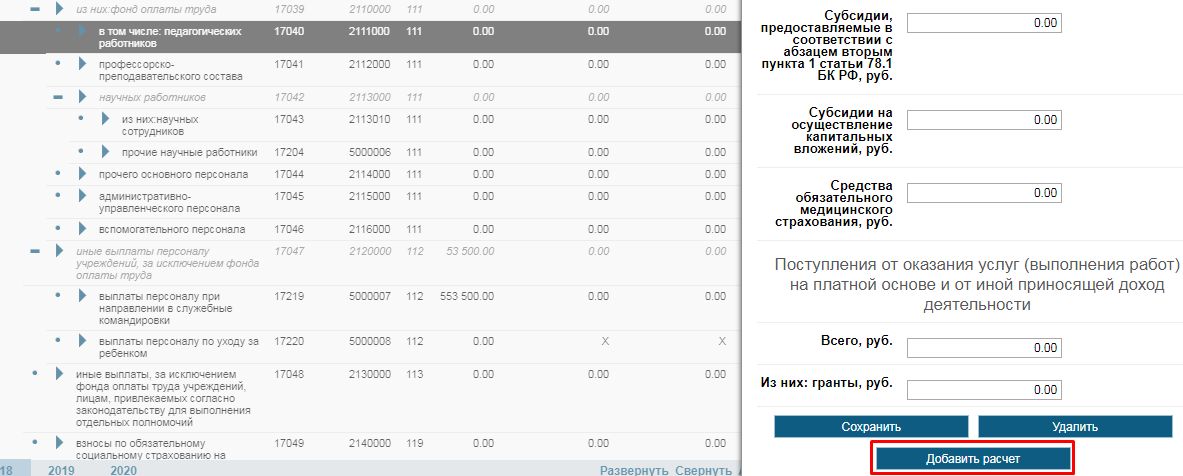 Рисунок 23. Кнопка «Добавить расчет»Шаг 8. В открывшемся окне «Шаблоны расчетов» выбрать шаблон расчета «1.1.1. Расчет (обоснование) расходов на оплату труда педагогических работников» (рисунок 24).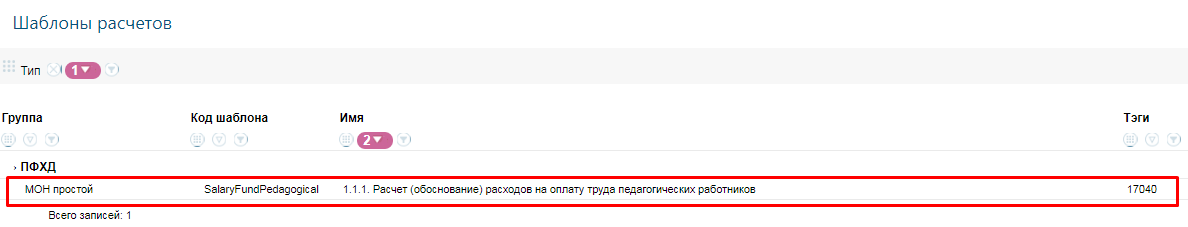 Рисунок 24. Выбор шаблона расчетов (обоснований)Шаг 9. В шаблоне расчета заполнить необходимые ячейки в соответствии с одним из вариантов: с использованием детализации (шаг 9.2) или без использования детализации расхода (шаг 9.1).Полученную в расчете итоговую сумму расхода, как и при обычном заполнении строк ПФХД, необходимо распределить по источникам финансового обеспечения. Это можно сделать как непосредственно при заполнении шаблона расчета (шаг 9.1), так и после его сохранения при редактировании  строки ПФХД во вкладке «План движения денежных средств» (шаг 9.2). При этом шаги 9.1 и 9.2 можно выполнять как по отдельности, так и последовательно (сначала 9.1, потом 9.2), так как в шаблоне расчета (обоснования) есть возможность распределить сумму расхода по источникам финансового обеспечения частично или не распределять ее совсем.Внимание! Для перевода ПФХД в статус «Представлен в МОН» суммы расходов должны быть распределены по источникам финансового обеспечения полностью любым из описанных способов. В случае, если строка распределена по источникам финансового обеспечения не полностью, данная строка и все связанные с ней строки подсвечиваются красным цветом.ПримечаниеЯчейка «Не распределено, руб.» в шаблоне расчета показывает сумму расхода в рублях, оставшуюся для распределения по источникам финансового обеспечения. Сумма в данной ячейке рассчитывается по формуле: итоговая сумма расхода минус сумма распределения по источникам финансового обеспечения (гр. 13 = гр. 6 – (гр. 7 + гр. 8 + гр. 9 + гр. 10 + гр. 11)).Шаг 9.1. Распределение суммы расхода по источникам финансового обеспечения в шаблоне расчета (обоснования).Распределить сумму расхода по источникам финансового обеспечения путем заполнения соответствующих ячеек (рисунок 25).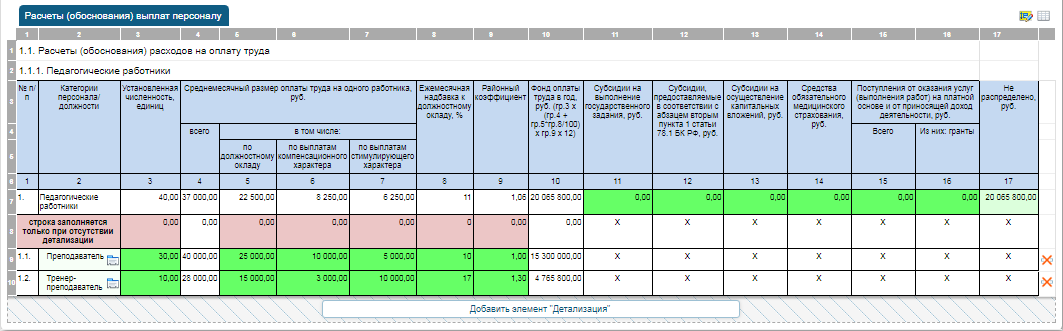 Рисунок 25. Распределение итоговой суммы по источникам финансового обеспечения в шаблоне расчета (обоснования)После распределения суммы расхода нажать на кнопку «Сохранить» в правом нижнем углу экрана для возврата на вкладку «План движения денежных средств».Шаг 9.2. Распределение суммы расхода по источникам финансового обеспечения в списочной форме вкладки «План движения денежных средств».После расчета суммы расхода нажать на кнопку «Сохранить» в правом нижнем углу экрана для возврата на вкладку «План движения денежных средств». Во вкладке нажать на статью, в которой только что был создан расчет. В открывшемся боковом меню «Редактирование записи» выполнить распределение расхода по источникам финансового обеспечения.ПримечаниеБоковое меню «Редактирование записи» различается для строк, по которым сформирован расчет от меню для строк, по которым расчет отсутствует. На рисунке 26 представлено боковое меню редактирования строки, по которой был создан расчет. Серым цветом отмечены недоступные для заполнения ячейки, значения которых формируются автоматически на основании заполненных пользователем данных. В левом столбце «Распределено итого, руб.» располагаются итоговые распределенные суммы, складывающиеся из распределения в шаблоне расчета и распределения в боковом меню редактирования строки ПФХД. В столбец «Распределено в расчете, руб.» подтягиваются суммы из сформированного по строке расчета (обоснования). Два правых столбца предназначены для дораспределения суммы, не распределенной в расчете, при этом работу по разнесению можно проводить как в столбце «Распределение остатка, руб.», прописывая суммы в рублях, так и в столбце  «Распределение остатка, %», отражая суммы в долях.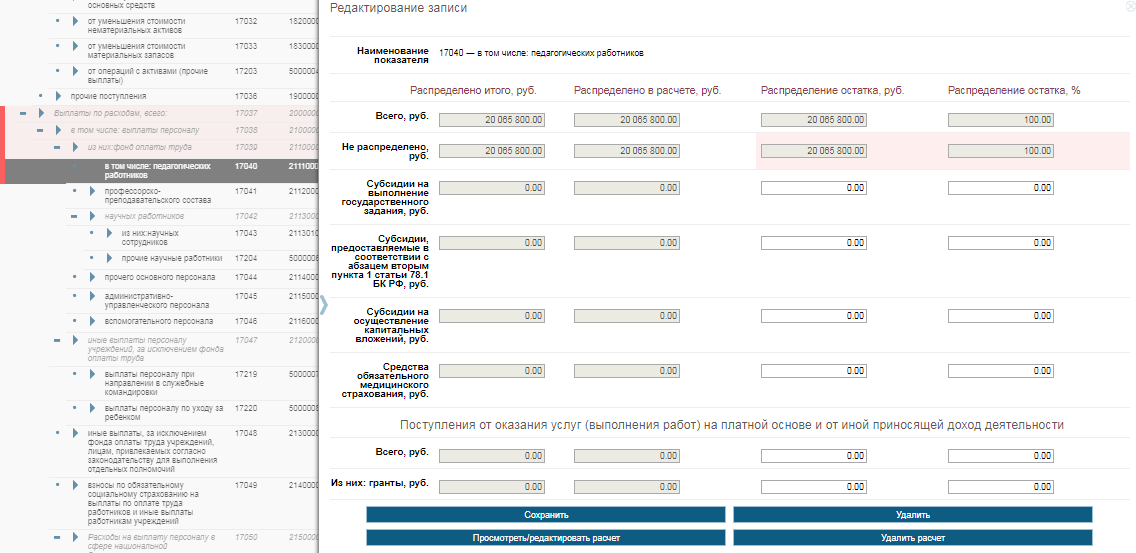 Рисунок 26. Меню редактирования строки ПФХД, по которой был сформирован шаблон расчета (обоснования)Необходимо распределить суммы по источникам финансового обеспечения так, чтобы в ячейке «Не распределено всего» осталась цифра 0 (рисунок 27).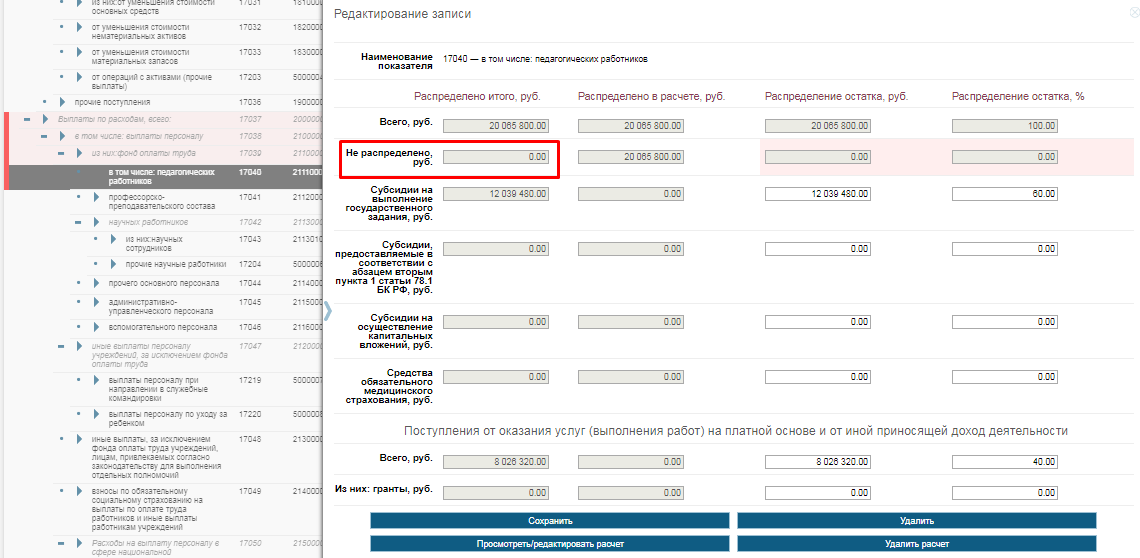 Рисунок 27. Признак конечного распределения суммы по источникам финансового обеспеченияПомимо прочего, в боковом меню редактирования записи расчетной строки есть возможность совершить следующие действия с расчетом:- кнопка «Удалить» - удаление созданного шаблона расчета (обоснования) по строке ПФХД без возможности его возврата;- кнопка «Посмотреть/отредактировать расчет» – при нажатии на данную кнопку открывается шаблон расчета, который, в зависимости от статуса документа и типа шаблона, можно будет только просмотреть или еще и отредактировать.После распределения суммы расхода по источникам финансового обеспечения работа с расчетом закончена. Далее его можно отредактировать или просмотреть, нажав на признак созданного расчета во вкладке «План движения денежных средств» (рисунок 28), а также удалить или напечатать. Помимо этого, расчеты, созданные в ПФХД ЦФО, далее могут быть консолидированы в сводном ПФХД (консолидация происходит автоматически при создании сводного плана ФХД в системе).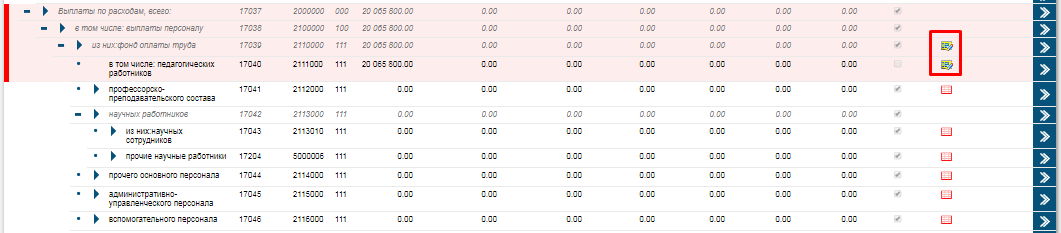 Рисунок 28. Признак расчета (обоснования) во вкладке «План движения денежных средств»Часть 3. Загрузка ПФХД ЦФО 3 с расчетамиШаг 1. Опираясь на обновленные требования к форматам и файлам АСУ ПФХД, а также на кейс по заполнению расчетов, сформировать файл ПФХД с расчетами в формате xml.Шаг 2. Перейти в раздел «Бюджетирование и планирование ФХД» - «Планы ФХД».Шаг 3. Нажать на кнопку «Загрузить».Шаг 4. В открывшемся окне кликнуть на поле «Выберите файл», выбрать сформированный на шаге 1 файл и нажать на кнопку «Загрузить».Шаг 5. Перейти в появившийся файл и проверить корректность загрузки расчетов.Часть 4. Формирование консолидированных расчетов в сводном ПФХДШаг 1. Перейти в раздел «Бюджетирование и планирование ФХД» - «Сводные планы ФХД».Шаг 2. Нажать на кнопку «Добавить».Шаг 3. Заполнить основную информацию в открывшемся окне.Шаг 5. Перейти во вкладку «План движения денежных средств» и проверить правильность консолидации расчетов.Шаг 6. Произвести дораспределение по источникам финансового обеспечения нераспределенных сумм (см. шаг 9.2 в части 2 данного кейса).Шаг 7. Для перехода в печатную форму расчета необходимо во вкладке «Основная информация» нажать на кнопку «Действия над документом» в правом нижнем углу страницы и выбрать пункт «Печать расчетов» (рисунок 28).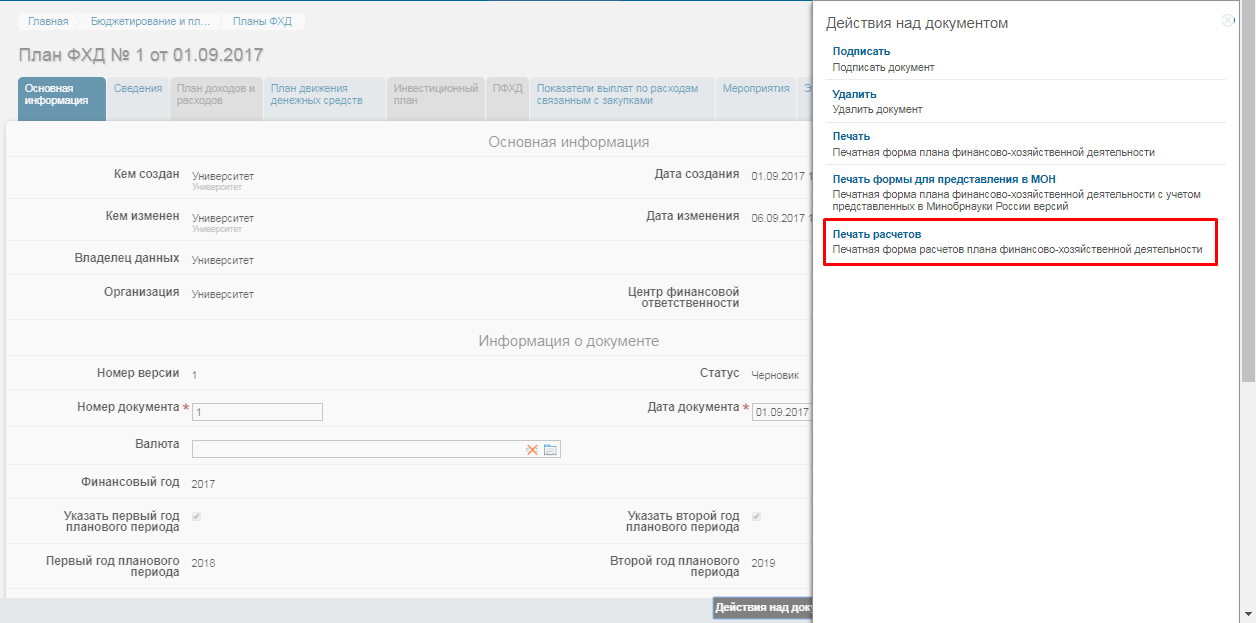 Рисунок 28. Кнопка для перехода в печатную форму расчетов (обоснований)В правом нижнем углу печатной формы расчетов обоснований расположены следующие кнопки (рисунок 29):- «Печать» - для вывода формы на печать непосредственно из окна браузера;- «Скачать» - для сохранения формы на компьютер;- «Закрыть» - для выхода из печатной формы расчетов (обоснований) и возврата на вкладку «Основная информация».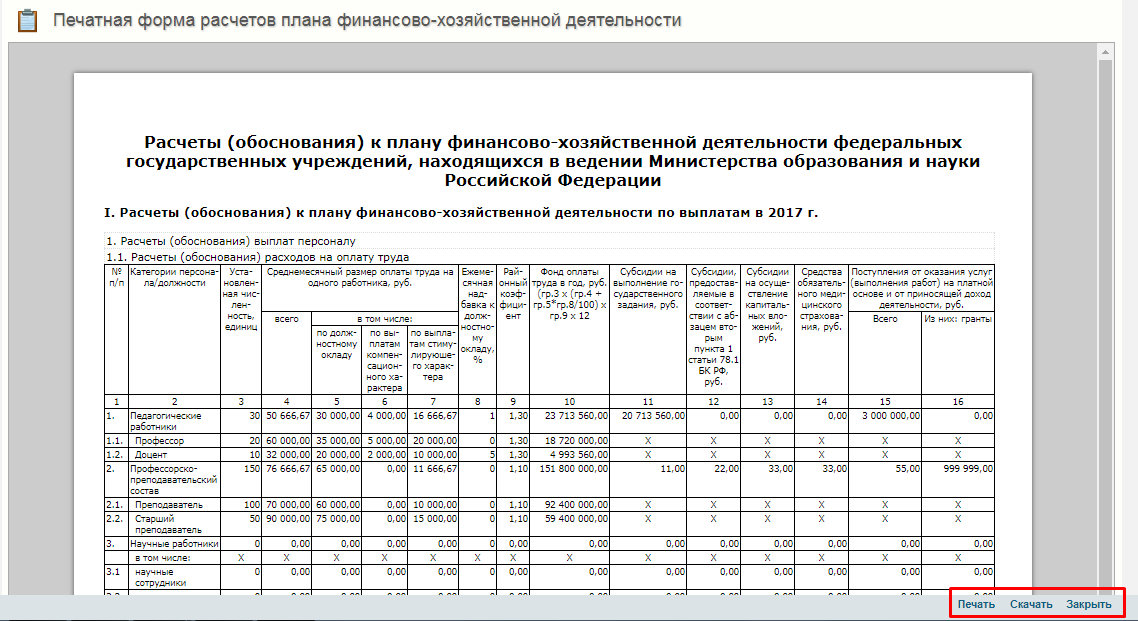 Рисунок 29. Расположение функциональных кнопок в печатной форме расчетов (обоснований)ПРИЛОЖЕНИЕ 1. ОПИСАНИЕ ПРОСТЫХ И СОСТАВНЫХ ШАБЛОНОВ РАСЧЕТОВ (ОБОСНОВАНИЙ)Таблица 1.1. Сопоставление шаблонов расчетов-обоснований и показателей ПФХДТаблица 1.2. Сопоставление строк составного шаблона расчетов-обоснований 1.1 «Расчеты (обоснования) расходов на оплату труда» и показателей ПФХДТаблица 1.3. Сопоставление строк составного шаблона расчетов-обоснований 2 «Расчет (обоснование) расходов на социальные и иные выплаты населению» и показателей ПФХДТаблица 1.4. Сопоставление строк составного шаблона расчетов-обоснований 4 «Расчет (обоснование) расходов на безвозмездные перечисления организациям» и показателей ПФХДТаблица 1.5. Сопоставление строк составного шаблона расчетов-обоснований 5.1 «Расчет (обоснование) расходов на капитальные вложения в объекты государственной (муниципальной) собственности» и показателей ПФХДТаблица 1.6. Сопоставление строк составного шаблона расчетов-обоснований 5.2 «Расчет (обоснование) иных расходов (кроме расходов на закупку товаров, работ, услуг и капитальные вложения в объекты государственной (муниципальной) собственности)» и показателей ПФХДПРИЛОЖЕНИЕ 2. ВОЗМОЖНОСТЬ ДЕТАЛИЗАЦИИ РАСХОДА В ШАБЛОНАХ РАСЧЕТОВ (ОБОСНОВАНИЙ)Таблица 2.1. Возможность и обязательность детализации шаблона расчета (обоснования)ПРИЛОЖЕНИЕ 3. ФОРМУЛЫ РАСЧЕТНЫХ ЯЧЕЕКТаблица 3.1. Формулы горизонтального расчетаПРИЛОЖЕНИЕ 4. СООТВЕТСТВИЕ СПРАВОЧНИКОВ ШАБЛОНАМ РАСЧЕТОВ (ОБОСНОВАНИЙ)Таблица 4.1. Соответствие справочников и шаблонов расчетов (обоснований)Номер шаблона расчетаНаименование шаблона расчетаТип шаблона расчетаКод строки показателя ПФХДНаименование показателя ПФХД1.1.Расчеты (обоснования) расходов на оплату трудаСоставной2110000Фонд оплаты труда1.2.Расчеты (обоснования) выплат персоналу при направлении в служебные командировкиПростой5000007Выплаты персоналу при направлении в служебные командировки1.3.Расчеты (обоснования) выплат персоналу по уходу за ребенкомПростой5000008Выплаты персоналу по уходу за ребенком1.4.Расчеты (обоснования) страховых взносов на обязательное страхование в Пенсионный фонд Российской Федерации, в Фонд социального страхования Российской Федерации, в Федеральный фонд обязательного медицинского страхованияПростой2140000Взносы по обязательному социальному страхованию на выплаты по оплате труда работников и иные выплаты работникам учреждений2.Расчет (обоснование) расходов на социальные и иные выплаты населениюСоставной2200000Социальные и иные выплаты населению3.1.Расчет (обоснование) расходов на уплату налога на имущество, земельного налогаПростой2321000Налог на имущество и земельный налог3.2.Расчет (обоснование) расходов на уплату прочих налогов и сборовПростой2322000Уплата прочих налогов и сборов3.3.Расчет (обоснование) расходов на иные платежиПростой2323000Уплата иных платежей4.Расчет (обоснование) расходов на безвозмездные перечисления организациямСоставной2330000Предоставление платежей, взносов, безвозмездных перечислений субъектам международного права5.1.Расчет (обоснование) расходов на капитальные вложения в объекты государственной (муниципальной) собственностиСоставной2400000Капитальные вложения в объекты государственной (муниципальной) собственности5.2.Расчет (обоснование) иных расходов (кроме расходов на закупку товаров, работ, услуг и капитальные вложения в объекты государственной (муниципальной) собственности)Составной2000000Выплаты по расходам6.1.Расчет (обоснование) расходов на оплату услуг связиПростой2513010Услуги связи6.2.Расчет (обоснование) расходов на оплату транспортных услугПростой2513020Транспортные услуги6.3.Расчет (обоснование) расходов на оплату коммунальных услугПростой2513030Коммунальные услуги6.4.Расчет (обоснование) расходов на оплату аренды имуществаПростой2513040Арендная плата за пользование имуществом6.5.Расчет (обоснование) расходов на оплату работ, услуг по содержанию имуществаПростой2513050Работы, услуги по содержанию имущества6.6.Расчет (обоснование) расходов на оплату прочих работ, услугПростой2513060Прочие работы, услуги6.7.Расчет (обоснование) расходов на приобретение основных средствПростой2513070Увеличение стоимости основных средств6.8.Расчет (обоснование) расходов на приобретение материальных запасовПростой2513090Увеличение стоимости материальных запасовНомер строки шаблонаНаименование строки шаблонаДоступность заполненияКод строки показателяНаименование показателя1.Педагогические работникиЗаполняется2111000Педагогических работников2.Профессорско-преподавательский составЗаполняется2112000Профессорско-преподавательского состава3.Научные работникиРассчитывается2113000Научных работников3.1.Научные сотрудникиЗаполняется2113010Научных сотрудников3.2.Прочие научные работникиЗаполняется5000006Прочие научные работники4.Прочий основной персоналЗаполняется2114000Прочего основного персонала5.Административно-управленческий персоналЗаполняется2115000Административно-управленческого персонала6.Вспомогательный персоналЗаполняется2116000Вспомогательного персоналаНомер строки шаблонаНаименование строки шаблонаДоступность заполненияКод строки показателяНаименование показателя1.Социальные выплаты гражданам, кроме публичных нормативных социальных выплатРассчитывается2210000Социальные выплаты гражданам, кроме публичных нормативных социальных выплат1.1.Пособия, компенсации и иные социальные выплаты гражданам, кроме публичных нормативных обязательствЗаполняется2211000Пособия, компенсации и иные социальные выплаты гражданам, кроме публичных нормативных обязательств1.2.Иные социальные выплаты гражданам, кроме публичных нормативных социальных выплатЗаполняется5000012Иные социальные выплаты гражданам, кроме публичных нормативных социальных выплат2.СтипендииЗаполняется2220000Стипендии3.Премии и грантыЗаполняется2230000Премии и гранты4.Иные выплаты населениюЗаполняется2240000Иные выплаты населениюНомер строки шаблонаНаименование строки шаблонаДоступность заполненияКод строки показателяНаименование показателя1.Предоставление платежей, взносов, безвозмездных перечислений субъектам международного праваРассчитывается2330000Предоставление платежей, взносов, безвозмездных перечислений субъектам международного права1.1.Взносы в международные организацииЗаполняется2331000Взносы в международные организации1.2.Иные платежи, взносы, безвозмездные перечисления субъектам международного праваЗаполняется5000015Иные платежи, взносы, безвозмездные перечисления субъектам международного праваНомер строки шаблонаНаименование строки шаблонаДоступность заполненияКод строки показателяНаименование показателя1.Приобретение объектов недвижимого имущества государственными (муниципальными) учреждениямиЗаполняется2410000Приобретение объектов недвижимого имущества государственными (муниципальными) учреждениями2.Строительство (реконструкция) объектов недвижимого имущества государственными (муниципальными) учреждениямиЗаполняется2420000Строительство (реконструкция) объектов недвижимого имущества государственными (муниципальными) учреждениями3.Иные расходы на капитальные вложения в объекты государственной (муниципальной) собственностиЗаполняется5000016Иные расходы на капитальные вложения в объекты государственной (муниципальной) собственностиНомер строки шаблонаНаименование строки шаблонаДоступность заполненияКод строки показателяНаименование показателя1.Иные выплаты, за исключением фонда оплаты труда учреждений, лицам, привлекаемым согласно законодательству для выполнения отдельных полномочийЗаполняется2130000Иные выплаты, за исключением фонда оплаты труда учреждений, лицам, привлекаемым согласно законодательству для выполнения отдельных полномочий2.Расходы на выплату персоналу в сфере национальной безопасности, правоохранительной деятельности и обороныРассчитывается2150000Расходы на выплату персоналу в сфере национальной безопасности, правоохранительной деятельности и обороны2.1.Денежное довольствие военнослужащих и сотрудников, имеющих специальные званияЗаполняется2151000Денежное довольствие военнослужащих и сотрудников, имеющих специальные звания2.2.Иные расходы на выплату персоналу в сфере национальной безопасности, правоохранительной деятельности и обороныЗаполняется5000010Иные расходы на выплату персоналу в сфере национальной безопасности, правоохранительной деятельности и обороны3.Исполнение судебных актовРассчитывается2310000Исполнение судебных актов3.1.Исполнение судебных актов Российской Федерации  и мировых соглашений по возмещению вреда, причинённого в результате деятельности учрежденийЗаполняется2311000Исполнение судебных актов Российской Федерации  и мировых соглашений по возмещению вреда, причинённого в результате деятельности учреждений3.2.Иное исполнение судебных актовЗаполняется5000014Иное исполнение судебных актов4.Обслуживание государственного (муниципального) долгаРассчитывается2600000Обслуживание государственного (муниципального) долга4.1.Обслуживание государственного долга Российской ФедерацииЗаполняется2610000Обслуживание государственного долга Российской Федерации4.2.Иное обслуживание государственного (муниципального) долгаЗаполняется5000018Иное обслуживание государственного (муниципального) долгаНомер шаблона расчетаНаименование шаблона расчетаВозможность детализацииОбязательность детализации1.1.Расчеты (обоснования) расходов на оплату трудаДаНет1.2.Расчеты (обоснования) выплат персоналу при направлении в служебные командировкиДаНет1.3.Расчеты (обоснования) выплат персоналу по уходу за ребенкомНет-1.4.Расчеты (обоснования) страховых взносов на обязательное страхование в Пенсионный фонд Российской Федерации, в Фонд социального страхования Российской Федерации, в Федеральный фонд обязательного медицинского страхованияНет-2.Расчет (обоснование) расходов на социальные и иные выплаты населениюДаНет3.1.Расчет (обоснование) расходов на уплату налога на имущество, земельного налогаДаДа (только по участкам)3.2.Расчет (обоснование) расходов на уплату прочих налогов и сборовДаДа3.3.Расчет (обоснование) расходов на иные платежиДаДа4.Расчет (обоснование) расходов на безвозмездные перечисления организациямДаНет5.1.Расчет (обоснование) расходов на капитальные вложения в объекты государственной (муниципальной) собственностиДаДа5.2.Расчет (обоснование) иных расходов (кроме расходов на закупку товаров, работ, услуг и капитальные вложения в объекты государственной (муниципальной) собственности)ДаНет6.1.Расчет (обоснование) расходов на оплату услуг связиДаНет6.2.Расчет (обоснование) расходов на оплату транспортных услугДаНет6.3.Расчет (обоснование) расходов на оплату коммунальных услугДаДа6.4.Расчет (обоснование) расходов на оплату аренды имуществаДаДа6.5.Расчет (обоснование) расходов на оплату работ, услуг по содержанию имуществаДаНет6.6.Расчет (обоснование) расходов на оплату прочих работ, услугДаДа (только по объектам и программному обеспечению)6.7.Расчет (обоснование) расходов на приобретение основных средствДаДа6.8.Расчет (обоснование) расходов на приобретение материальных запасовДаДаНомер шаблона расчетаНомер расчетной графыФормула1.1.4гр. 5 + гр. 6 + гр. 71.1.5гр. 3 х (гр. 4 + гр. 5 * гр. 8 / 100) * гр. 9 х 121.2.6гр. 3 * гр. 4 * гр. 51.3.6гр. 3 * гр. 4 * гр. 51.4.5Ставка взноса * гр. 4 / 1002.5гр. 3 * гр. 43.1.5гр. 3 * гр. 4 / 1003.2.5гр. 3 * гр. 4 / 1003.3.5гр. 3 * гр. 44.5гр. 3 * гр. 45.1.5гр. 3 * гр. 45.2.5гр. 3 * гр. 46.1.6гр. 3 * гр. 4 * гр. 56.2.5гр. 3 * гр. 46.3.6гр. 3 * гр. 4 * гр. 56.4.5гр. 3 * гр. 46.5.5гр. 3 * гр. 46.6.5гр. 3 * гр. 46.7.5гр. 3 * гр. 46.8.5гр. 3 * гр. 4Номер шаблонаНаименование шаблонаНаименование справочника1.1.Расчеты (обоснования) расходов на оплату трудаДолжности персонала1.2.Расчеты (обоснования) выплат персоналу при направлении в служебные командировкиВыплаты персоналу при направлении в служебные командировки1.3.Расчеты (обоснования) выплат персоналу по уходу за ребенком-1.4.Расчеты (обоснования) страховых взносов на обязательное страхование в Пенсионный фонд Российской Федерации, в Фонд социального страхования Российской Федерации, в Федеральный фонд обязательного медицинского страхования-2.Расчет (обоснование) расходов на социальные и иные выплаты населениюСтипендии2.Расчет (обоснование) расходов на социальные и иные выплаты населениюИные выплаты населению3.1.Расчет (обоснование) расходов на уплату налога на имущество, земельного налогаГруппы имущества3.1.Расчет (обоснование) расходов на уплату налога на имущество, земельного налогаЗемельные участки3.2.Расчет (обоснование) расходов на уплату прочих налогов и сборовВиды прочих налогов3.2.Расчет (обоснование) расходов на уплату прочих налогов и сборовОбъекты прочих налогов3.3.Расчет (обоснование) расходов на иные платежиИные платежи4.Расчет (обоснование) расходов на безвозмездные перечисления организациямБезвозмездные перечисления организациям5.1.Расчет (обоснование) расходов на капитальные вложения в объекты государственной (муниципальной) собственностиОбъекты государственной (муниципальной) собственности5.2.Расчет (обоснование) иных расходов (кроме расходов на закупку товаров, работ, услуг и капитальные вложения в объекты государственной (муниципальной) собственности)Иные расходы6.1.Расчет (обоснование) расходов на оплату услуг связиУслуги связи6.2.Расчет (обоснование) расходов на оплату транспортных услугТранспортные услуги6.3.Расчет (обоснование) расходов на оплату коммунальных услугКоммунальные услуги6.4.Расчет (обоснование) расходов на оплату аренды имуществаАренда имущества6.5.Расчет (обоснование) расходов на оплату работ, услуг по содержанию имуществаРаботы, услуги по содержанию имущества6.6.Расчет (обоснование) расходов на оплату прочих работ, услугПрочие работы, услуги6.7.Расчет (обоснование) расходов на приобретение основных средствОсновные средства6.8.Расчет (обоснование) расходов на приобретение материальных запасовМатериальные запасы